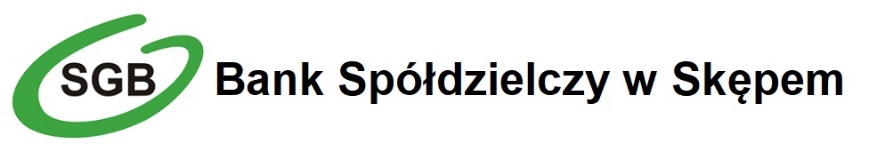 Zarząd Banku Spółdzielczego w Skępem zawiadamia Członków Banku Spółdzielczegoże w następujących dniach odbędą się ZEBRANIA GRUP CZŁONKOWSKICH:08.05.2023 roku od godz. 1500 w Skępem w lokalu Banku Spółdzielczego przy ul. Sierpeckiej 7209.05.2024 roku od godz. 1000 w Skrwilnie w lokalu Banku Spółdzielczego10.05.2024 roku od godz. 1000 w Ostrowitem w lokalu Banku SpółdzielczegoZEBRANIE GRUPY CZŁONKOWSKIEJ BANKU SPÓŁDZIELCZEGO    Członek Banku będzie mógł zapoznać się:ze sprawozdaniem złożonym przez Zarząd Banku  z działalności za 2023 rok, z wykonaniem Uchwał Zebrania Przedstawicieli i z poprzedniego Zebrania Grupy Członkowskiej,informacją o planie działalności Banku Spółdzielczego na bieżący rok oraz zasadach i warunkach:a)  udzielania kredytów,b)  gromadzenia oszczędności,c)  planowanego podziału nadwyżki bilansowej lub sposobie pokrycia strat;z informacją o wysokości zadeklarowanych i wniesionych do BS udziałów członkowskich.    Członek Banku będzie mógł:   ocenić działalność Banku Spółdzielczego i realizację podjętych Uchwał w roku ubiegłym;zgłosić wnioski w sprawie dalszego usprawnienia działalności Banku Spółdzielczego, ZARZĄD  BANKU 
Spółdzielczego w Skępem